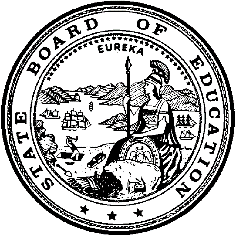 California Department of EducationExecutive OfficeSBE-003 (REV. 11/2017)sbe-nov20item01California State Board of Education
November 2020 Agenda
Item #01SubjectSTATE BOARD PROJECTS AND PRIORITIES.Including, but not limited to, future meeting plans; agenda items; and officer nominations and/or elections; State Board appointments and direction to staff; declaratory and commendatory resolutions; Bylaw review and revision; Board policy; approval of minutes; Board liaison reports; training of Board members; State Superintendent of Public Instruction Report; State Board of Education President’s Report; and other matters of interest.Type of ActionAction, InformationSummary of the Issue(s)SBE Draft Preliminary Report of Actions/Minutes for the September 10, 2020 meeting SBE Screening Committee recommendations regarding appointments to the Advisory Commission on Charter Schools, Advisory Commission on Special Education, California Practitioners Advisory Group, and the Instructional Quality Commission Board member liaison reportsRecommendationThe SBE staff recommends that the SBE:  Approve the Preliminary Report of Actions/Minutes for the September 11, 2020 meeting. (Attachment 1)Consider the SBE Screening recommendations for appointments to the Advisory Commission on Charter Schools, Advisory Commission on Special Education, California Practitioners Advisory Group, and the Instructional Quality Commission. (Attachment 2)Brief History of Key IssuesNot applicable.Summary of Previous State Board of Education Discussion and ActionAt each regular meeting, the State Board has traditionally had an agenda item under which to address “housekeeping” matters, such as agenda planning, non-closed session litigation updates, non-controversial proclamations and resolutions, bylaw review and revision, Board policy; Board minutes; Board liaison reports; and other matters of interest. The State Board has asked that this item be placed appropriately on each agenda.Fiscal Analysis (as appropriate)Not applicable.Attachment(s)Attachment 1:	State Board of Education Draft Preliminary Report of Actions/Minutes for the September 10, 2020 meeting (13 Pages) may be viewed at the following link:  http://www.cde.ca.gov/be/mt/ms/. Attachment 2:  State Board of Education Screening Committee Recommendations for Appointments to the Advisory Commission on Special Education, California Practitioners Advisory Group, and the Instructional Quality Commission. This attachment will be provided as an Item Addendum